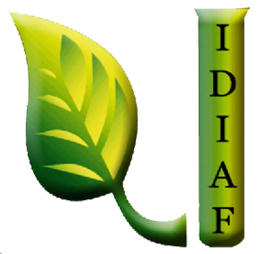 Sorteo de Obras del IDIAFDurante Diciembre 2019 no se realizó ningun proceso de compra bajo esta modalidad.